INDICAÇÃO Nº 273/2017Indica ao Poder Executivo Municipal serviços de capinação, limpeza e retirada de mato em terreno utilizado como praça localizada às Ruas Joanópolis, Colina e Araraquara, no bairro Santa Rosa I. Excelentíssimo Senhor Prefeito Municipal, Nos termos do Art. 108 do Regimento Interno desta Casa de Leis, dirijo-me a Vossa Excelência para solicitar a capinação, limpeza e retirada de mato que está muito alto em terreno utilizado como praça localizado entre às ruas Joanópolis, Colina e Araraquara, no bairro Santa Rosa I. Justificativa:Fomos procurados por munícipes residentes às ruas ao entorno desse local relatando que o mato está muito alto e animais peçonhentos saem desse terreno e invadem as casas, devido ao mato. Também é o único local que as pessoas podem levar crianças para brincar. Esse local também é utilizado pela Comunidade Católica local para realização de festas.Segue fotos do local. Plenário “Dr. Tancredo Neves”, em 13 de janeiro de 2017.                                     Paulo Cesar Monaro                                        Paulo Monaro                            -Vereador Lider Solidariedade-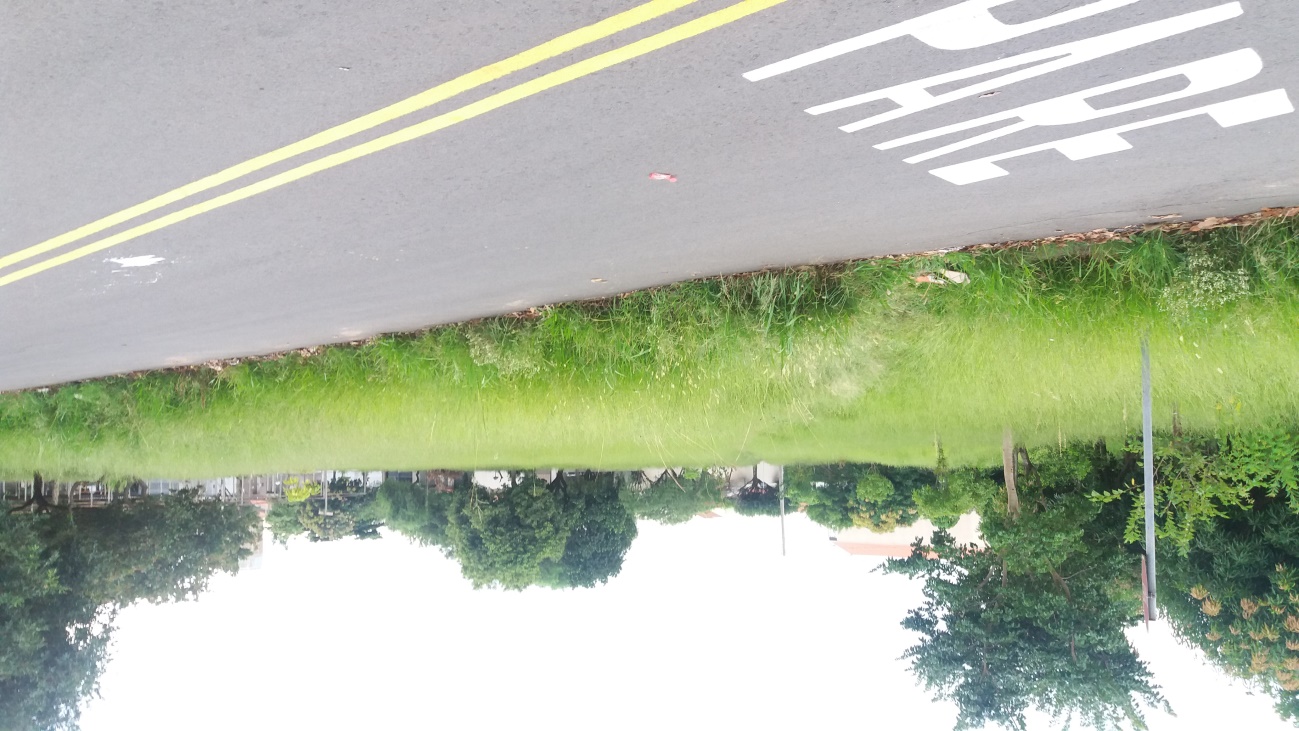 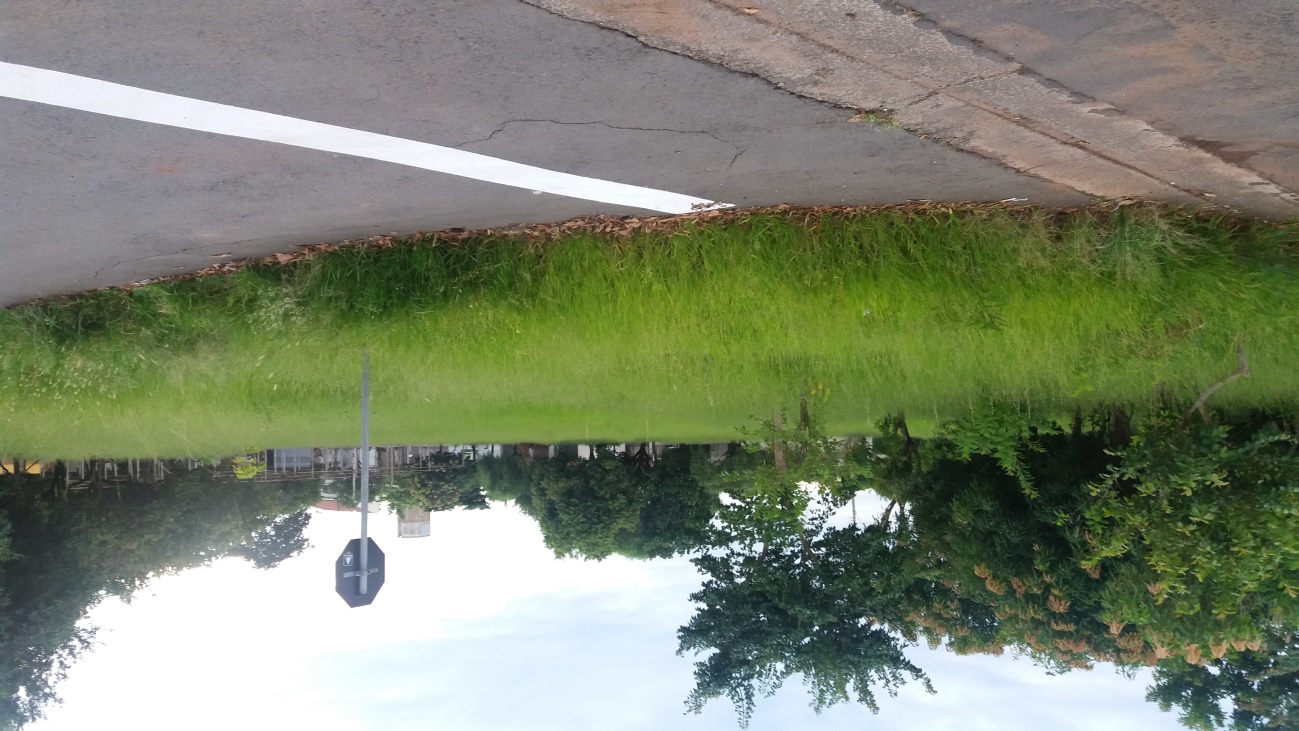 